John goes to school every day.(1) He often goes to school by bus.(2) Sometimes he walks to school.(3) This Friday he didn’t go to school.(4) He was sick(生病). His teacher called him.(5) She told(告訴) him to rest(休息). Today he feels(感覺) better. 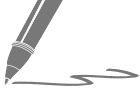 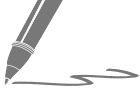 1.2.3.4.5.Does John always go to school by bus? (1) Yes (2) No (3) We don’t know. Why didn’t John go to school this Friday? (1) Because he was sick. (2) Because he was in Japan. (3) Because his mother was sick.      1. before / dinner / they / never / wash /. / hands / their (重組句子)2. sometimes / I / Coke /. / drink / dinner / after  (重組句子)3. Do you enjoy watching TV at night?  (用always肯定詳答)1. His teacher ________________ goes to America. (有時候)2. His wife ________________ makes the bed. (總是)3. Her child always ____________________________ (起床) before 7:.M.4. Their children always ____________________________ (鋪床) by themselves.5. His wife always ____________________________ (上床睡覺) at 10:00 P.M.1. 我總是八點以前起床。2. 他弟弟從不晚才起床。3. 我們的女兒很少早上7點以前起床。4. 她的阿姨經常去日本。5. 他通常會在午餐後喝杯茶。英文中文1.2.3.4.5.句子第1題第2題第3題第4題第5題得分